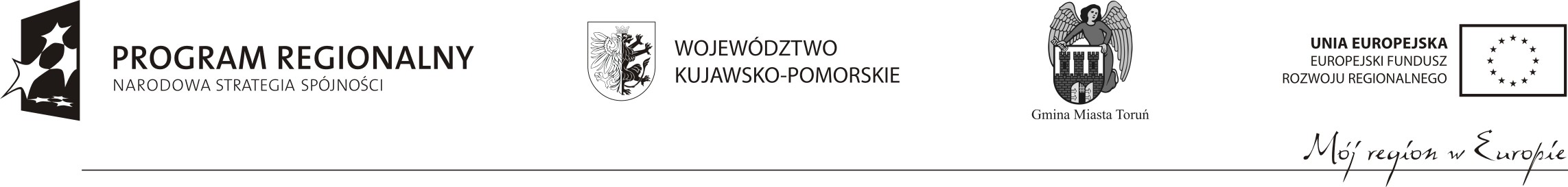 UMOWA NA DOSTAWĘ nr ______________zawarta w dniu______________pomiędzy: Centrum Kulturalno–Kongresowym Jordanki, ul. Wały gen. Sikorskiego 8, 
87–100 Toruń, NIP: 9562303383 REGON: 341431434 wpisaną do Rejestru Przedsiębiorców przez Sąd Rejonowy w Toruniu VII Wydział Gospodarczy Krajowego Rejestru Sądowego, za numerem 0000463590 kapitał zakładowy: 4.059.000,00 zł, reprezentowaną przez Zarząd w składzie:Grzegorz Grabowski – Prezes Zarządua_____________________________________ zwanym dalej WykonawcąNiniejsza umowa zostaje zawarta w rezultacie dokonania przez Zamawiającego udzielenia Wykonawcy zamówienia publicznego, w wyniku przetargu nieograniczonego pn.: „Dostawa i montaż elementów systemu elektroakustycznego Wielofunkcyjnej Sali Koncertowej w Toruniu”, na podstawie ustawy z dn. 29.01.2004 r. Prawo zamówień publicznych (t.j. Dz. U. z 2013 r. poz. 907 t.j. ze zm.)§1Zamawiający zleca, a Wykonawca przyjmuje do wykonania przedmiot umowy polegający na  dostawie i montażu elementów systemu elektroakustycznego Wielofunkcyjnej Sali Koncertowej w Toruniu.Ponadto Wykonawca zobowiązany jest do przeszkolenia wydelegowanych przez Zamawiającego osób w zakresie obsługi zamontowanych urządzeń 
i sprzętu, zgodnie z wymogami producenta bądź wymogami technicznymi. Przedmiot umowy zostanie wykonany na podstawie Szczegółowego Opisu Przedmiotu Zamówienia, dokumentacji projektowej – w tym projektu budowlanego i projektu wykonawczego.Dostarczane elementy stanowią elementy systemu elektroakustycznego dostarczanego przez Konsbud Audio sp. z o.o. i muszą być w pełni kompatybilne z tym systemem. Odpowiedzialność z tego tytułu ponosi wyłącznie Wykonawca. §2Wykonawca oświadcza, że jest uprawniony oraz posiada niezbędne kwalifikacje i zasoby do pełnej realizacji przedmiotu umowy.Wykonawca zobowiązuje się do wykonania umowy w terminie do dnia 20 października 2015 r. Przez wykonanie umowy rozumie się dostawę, instalację dostarczonych elementów oraz sprawdzenie poprawności ich działania potwierdzone protokołem z adnotacją „bez uwag” podpisanym przez Zamawiającego oraz wykonanie szkoleń o których mowa w  §1 ust. 2. Wykonawca zobowiązuje się, że wykonując umowę będzie przestrzegał przepisów ustawy z dnia 4 lutego 1994 r. – o prawie autorskim i prawach pokrewnych (Dz. U. z 2006 r. Nr 90, poz. 631, z. zm.) i nie naruszy praw majątkowych osób trzecich. Wykonawca oświadcza, że jest świadomy, że instalacja urządzeń będzie odbywała się na terenie budowy prowadzonej przez Konsorcjum Mostostal Warszawa S.A. Acciona Infraestructuras S.A. oraz jako uzupełnienie zamówienia dostarczanego przez Konsbud Audio sp. z o.o.  Wykonawca zobowiązany jest do uzgodnienia terminów i zakresu prowadzonych prac z wyżej wymienionymi podmiotami i zapewnić bezkolizyjne wykonywanie prowadzonych przez siebie robót. Wykonawca zobowiązany jest skoordynować z generalnym wykonawcą w szczególności realizację oznakowania poziomego (leżącą po stronie generalnego wykonawcy). Wykonawca oświadcza, że zapoznał się z przedmiotem zamówienia, był uprawniony do dokonania wizji lokalnej przedmiotu zamówienia. Niedoszacowanie, pominięcie oraz brak rozpoznania przedmiotu zamówienia nie może być podstawą do żądania podwyższenia wynagrodzenia ryczałtowego, zmiany terminu realizacji bądź innych roszczeń wobec Zamawiającego. Wykonawca, po zakończeniu realizacji zamówienia zobowiązany jest do uporządkowania terenu na którym wykonywał zamówienie oraz do utylizacji odpadów we własnym zakresie. §3Wykonawca oświadcza, że będzie wykonywał prace samodzielnie/przy udziale podwykonawców w następujących zakresach: ___________Do zawarcia umowy z podwykonawcą wymagana jest zgoda Zamawiającego. §4Z tytułu wykonania zamówienia Zamawiający zapłaci Wykonawcy wynagrodzenie w wysokości ______ zł.Wynagrodzenie o którym mowa w ust. 1 uwzględnia podatek od towarów i usług w ustawowej wysokości, jak również wszelkie inne opłaty podatki oraz pozostałe koszty związane z realizacją zamówienia. W szczególności wynagrodzenie obejmuje koszty związane z wynajęciem, wyposażeniem i utrzymaniem zaplecza biurowego dla potrzeb własnej działalności, koszty personelu kluczowego i personelu pomocniczego, koszty dostawy mediów, koszty stałe związane z placem budowy, koszty konieczne do poniesienia na rzecz wykonawcy robót budowlanych i innych podmiotów działających na budowie Wielofunkcyjnej Sali Koncertowej, koszty ubezpieczenia, koszty szkoleń i wynagrodzenie za przeniesienie autorskich praw majątkowych, oraz inne koszty niezbędne do realizacji przedmiotu umowy.Wynagrodzenie będzie płatne na podstawie faktury końcowej po wykonaniu całości zamówienia.Do dokonania płatności niezbędne jest przedłożenie przez Wykonawcę prawidłowo wystawionej faktury VAT, podstawą do wystawienia faktury VAT będzie protokół odbioru potwierdzony przez przedstawiciela Zamawiającego,Termin zapłaty wynagrodzenia wynosi 30 dni od dnia wykonania wszystkich obowiązków o których mowa w ust. 8Odbiór końcowy zostanie przeprowadzony w terminie 3 dni od dnia pisemnego zgłoszenia gotowości do odbioru końcowego i przekazania niezbędnych dokumentów, na które składają się: dokumentacja powykonawcza, gwarancje, instrukcje użytkowania, świadectwa jakości i dopuszczeń, protokoły z badań, z prób i sprawdzeń oraz potwierdzeń przeprowadzenia szkolenia obsługi. Zamawiający nie ma obowiązku dokonania odbioru końcowego przed dniem przewidzianym jako termin wykonania umowy, nawet w przypadku wykonania przedmiotu umowy przed terminem. Zamawiający powoła komisję w celu odbioru przedmiotu umowy. Komisja może:a) odebrać przedmiot umowy bez zastrzeżeń,b) odebrać przedmiot umowy z zastrzeżeniami w przypadku istnienia usterek nie uniemożliwiających niezakłóconego korzystania z przedmiotu zamówienia, zobowiązując Wykonawcę do usunięcia usterek,c) odmówić dokonania odbioru. Za dzień wykonania przedmiotu zamówienia uważa się:a) dzień zgłoszenia gotowości do odbioru przedmiotu umowy w przypadku dokonania odbioru końcowego bez zastrzeżeń, b) dzień zgłoszenia gotowości do odbioru przedmiotu umowy w przypadku dokonania odbioru przedmiotu umowy z zastrzeżeniami, pod warunkiem usunięcia usterek będących podstawą zastrzeżeń w określonym przez Zamawiającego terminie, c) dzień zgłoszenia do odbioru poprawionego lub uzupełnionego przedmiotu umowy w przypadku odmowy dokonania odbioru końcowego 
z powodu nienależytego wykonania przedmiotu umowy, w szczególności istnienia wad, braków ilościowych lub innych usterek. §5Zamawiający może żądać od Wykonawcy kar umownych za:Opóźnienie w wykonaniu  przedmiotu umowy  w wysokości 2 % wynagrodzenia brutto  określonego w § 4 ust. 1  za każdy dzień opóźnienia. Opóźnienie w usunięciu wad stwierdzonych w okresie rękojmi i gwarancji w wysokości 2 % wynagrodzenia brutto określonego w § 4 ust. 1  za każdy dzień opóźnienia liczony od dnia wyznaczonego na usunięcie wad.Odstąpienie od całości lub niewykonanej części umowy z przyczyn zależnych od Wykonawcy w wysokości 20 % wynagrodzenia brutto określonego w § 4 ust.1. Zamawiający zastrzega sobie prawo dochodzenia odszkodowania uzupełniającego na zasadach ogólnych.§6Zamawiającemu przysługuje prawo do odstąpienia od umowy w przypadku, gdy:1) wystąpi istotna zmiana  okoliczności powodująca, że wykonanie umowy nie leży w interesie publicznym, czego nie można było przewidzieć w chwili zawarcia umowy,2) chociażby część majątku Wykonawcy zostanie zajęta w postępowaniu egzekucyjnym (każde kolejne zajęcie  stanowi niezależną przesłankę odstąpienia) o ile zajęcie uniemożliwia lub utrudnia realizację umowy,3) zostanie zgłoszony wniosek o ogłoszenie upadłości  firmy Wykonawcy, chyba że wniosek ten jest nieuzasadniony i został zgłoszony w złej wierze  (Wykonawca zobowiązany jest zawiadomić Zamawiającego o każdym pogorszeniu swojej sytuacji finansowej uzasadniającej  zgłoszenie wniosku o upadłość oraz o zgłoszeniu lub wpłynięciu wniosku o upadłość w terminie 7 dni od wystąpienia tych okoliczności), 4) Wykonawca nie rozpoczął realizacji zamówienia bez uzasadnionych przyczyn oraz nie kontynuuje ich pomimo wezwania Zamawiającego złożonego na piśmie,5) Wykonawca przerwał realizację zamówienia bez uzasadnienia i przerwa trwa dłużej niż 14 dni pomimo wezwania Zamawiającego złożonego na piśmie,6) Wykonawca posługuje się przy realizacji przedmiotu zamówienia podwykonawcami niezgłoszonymi Zamawiającemu bądź nie zaakceptowanymi przez Zamawiającego. 7) Zamawiający dwukrotnie odmówi odbioru końcowego przedmiotu umowy.Niezależnie od powyższego Zamawiającemu przysługuje prawo jednostronnego odstąpienia od części umowy, bez wskazania przyczyn. Wykonawcy w takim przypadku przysługuje wyłącznie roszczenie o dotychczas poniesione i udokumentowane koszty związane z realizacją tej części zamówienia. 3. Odstąpienie od umowy może nastąpić w terminie 90 dni od dnia zaistnienia przesłanek do odstąpienia. 4. W przypadku odstąpienia od umowy Wykonawcę i Zamawiającego obciążają obowiązki szczegółowe:1) w terminie 7 dni od daty odstąpienia od umowy  Wykonawca przy udziale Zamawiającego nieodpłatnie sporządzi szczegółowy protokół inwentaryzacji prac w toku na dzień odstąpienia od umowy,2) Wykonawca zabezpieczy przerwane prace w zakresie obustronnie uzgodnionym na koszt tej strony, która ponosi odpowiedzialność za odstąpienie od umowy,3) Wykonawca na własny koszt w terminie 14 dni usunie z terenu prac urządzenia zaplecza przez niego dostarczone lub wniesione.§7Wykonawca udziela Zamawiającemu gwarancji na wykonany przedmiot umowy. Termin gwarancji wynosi ____________ miesięcy i liczy się zarówno dla robót budowlanych jak i dla urządzeń wbudowanych/zamontowanych przez Wykonawcę - od dnia dokonania odbioru końcowego przedmiotu umowy, 
z zastrzeżeniem ust. 5. Z uwagi na to, iż przedmiot zamówienia jest częścią instalacji elektroakustycznej, interkomowej, wizyjnej realizowanej w ramach rozstrzygniętego postepowania o udzielenie zamówienia publicznego, a urządzenia dostarczane w ramach przedmiotowego postępowania będą stanowiły integralną część systemów elektroakustycznego, interkomowego, wizyjnego Wykonawca udzielając gwarancji na dostarczone urządzenia oraz wykonane prace zobowiązany jest do udzielenia gwarancji na okres powyżej, z zastrzeżeniem, iż w przypadku jeżeli awaria dostarczanych w ramach przedmiotowego postępowania urządzenia lub instalacji spowoduje awarię pozostałej części systemów (elektroakustycznego, interkomowego, wizyjnego  a w wyniku tego Zamawiający utraci gwarancję udzieloną przez wykonawcę pozostałej części systemu – Wykonawca ponosi odpowiedzialność gwarancyjną za cały system. Niezależnie od powyższego Wykonawca ponosi odpowiedzialność za szkody po stronie Zamawiającego i wykonawcy pozostałej części systemuWykonawca udziela Zamawiającemu rękojmi na wykonany przedmiot umowy.  Termin rękojmi wynosi 36 miesięcy i liczy się zarówno dla robót budowlanych jak i dla urządzeń wbudowanych/zamontowanych przez Wykonawcę - od dnia dokonania bezusterkowego odbioru końcowego przedmiotu umowy.    W przypadku ujawnienia w okresie gwarancji lub rękojmi wad lub usterek, Zamawiający poinformuje  o tym Wykonawcę na piśmie. Wykonawca zobowiązany jest usunąć wady lub usterki  (ujawnione w okresie gwarancji lub rękojmi) w terminie 14 dni od otrzymania zgłoszenia.W przypadku nieusunięcia wad lub usterek w ustalonym terminie, Zamawiający może naliczyć karę umowną zgodnie z §6 niniejszej umowy oraz powierzyć usunięcie wad osobie trzeciej na koszt i niebezpieczeństwo Wykonawcy. Uprawnienie powyższe nie pozbawia Zamawiającego możliwości korzystania z innych uprawnień przewidzianych w przepisach kodeksu cywilnego.Dokumenty gwarancyjne Wykonawca zobowiązany jest dostarczyć w dacie odbioru końcowego zadania jako załącznik do protokołu odbioru końcowego.  Strony przyjmują, że niniejsza umowa zastępuje dokumenty gwarancyjne, jednak Wykonawca może dołączyć w chwili odbioru końcowego dodatkowe dokumenty gwarancyjne, jednak ich postanowienia niezgodne  z niniejszą umową lub chociażby mniej korzystne dla Zamawiającego, nie będą miały zastosowania.§8W przypadkach przewidzianych w umowie dopuszcza się wprowadzenie zmian za zgodą stron umowy.Zmiany mogą być inicjowane przez Zamawiającego lub przez Wykonawcę.Dopuszczalne jest dokonanie zmian umowy:jeżeli zmiana umowy będzie korzystna dla Zamawiającego i 
w szczególności dotyczyć będzie:zmiany technologii  wykonawstwa,zamiany materiałów przewidzianych do wykonania prac  
w stosunku do materiałów przewidzianych w  Opisie Przedmiotu Zamówienia, innych nie wymienionych zmian korzystnych dla Zamawiającego,jeżeli zmiana umowy dotyczyć będzie zmiany terminu wykonania przedmiotu   zamówienia z przyczyn niezależnych od obu stron, które w szczególności dotyczyć będą:warunków pogodowych uniemożliwiających wykonywanie prac w wymaganych temperaturach  zewnętrznych,uwarunkowań organizacyjno-technicznych, w szczególności mających miejsce w modernizowanych i remontowanych obiektach, gdzie realizacja robót uwarunkowana jest przekazaniem frontu prac przez użytkownika, bądź realizacji prac przez więcej niż jednego wykonawcę na wspólnym placu budowy. Powyższy zapis nie wyłącza obowiązków wykonawcy wskazanych w §2 ust. 6jeżeli zmiana umowy dotyczyć będzie zmiany składu osobowego przedstawicieli stronjeżeli zmiana dotyczyć będzie zakresu powierzonego do wykonania podwykonawcomjeżeli zmiana dotyczyć będzie zakresu przenoszonych autorskich praw majątkowychjeżeli zmiana dotyczyć będzie technologii wykonywanych elementów w stosunku do określonej w Opisie Przedmiotu Zamówienia, zmiany proporcji wynagrodzenia wypłacanego na podstawie faktur przejściowych i faktury końcowej. Do każdej propozycji zmiany, inicjujący zmianę przedstawi: opis propozycji zmiany, w tym wpływ na terminy wykonania,uzasadnienie zmiany,obliczenia uzasadniające ewentualną zmianę wynagrodzenia.§9Wszelkie zmiany i uzupełnienia niniejszej umowy oraz załączników, stanowiących integralną części umowy dla swojej ważności wymagają pisemnego aneksu.Wszelkie oświadczenia, uzgodnienia, powiadomienia, żądania stron będą sporządzane w języku polskim i będą doręczane listem poleconym, kurierem lub osobiście na adresy podane poniżej:   dla Wykonawcy:Do rąk:   ..........................................Adres:    ......................................... dla Zamawiającego:Do rąk:  Centrum Kulturalno–Kongresowe JordankiAdres: 87-100  Toruń, ul. Wały gen. Sikorskiego 8,z zastrzeżeniem, że Strony mogą także doręczać oświadczenia, uzgodnienia, powiadomienia, żądania stron na adres: e-mail Zamawiającego: biuro@jordanki.torun.pl i adres e-mail Wykonawcy:................................. lub fax. Zamawiającego: 056 611 86 78  i fax. Wykonawcy: .............................. , ze skutkiem na dzień wysłania poczty e-mail lub faxu przez Strony pod warunkiem, że zostanie ona wysłana do godziny 15.00 czasu polskiego w dniu roboczym 
i potwierdzona listem poleconym nadanym najpóźniej następnego dnia roboczego.        W przypadku nadania korespondencji na inny adres uważa się, że została ona doręczona z chwilą dostarczenia na adres wymieniony w ust. 2. W sprawach nieuregulowanych niniejszą umową stosuje się przepisy kodeksu cywilnego i prawa zamówień publicznych.Rozstrzyganie sporów wynikłych przy wykonywaniu niniejszej umowy strony zgodnie poddają  Sądowi właściwemu miejscowo dla Zamawiającego.  §10Umowa zostaje sporządzona w 2 jednobrzmiących egzemplarzach, po 1 egzemplarzu dla każdej ze stron.